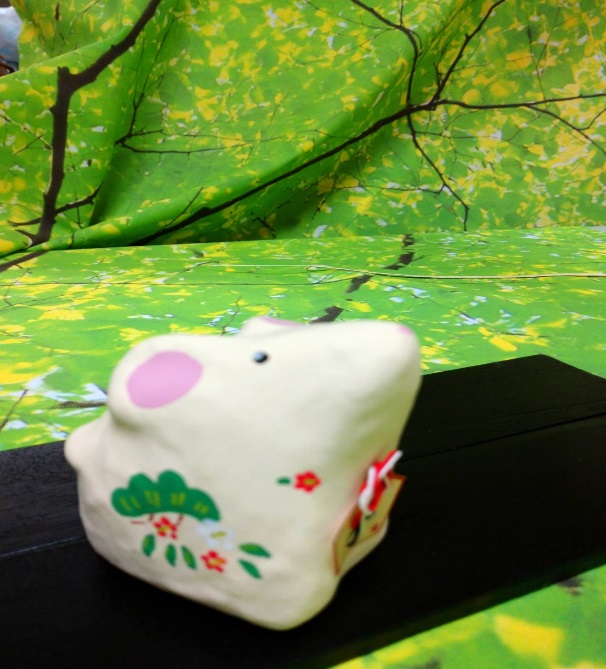 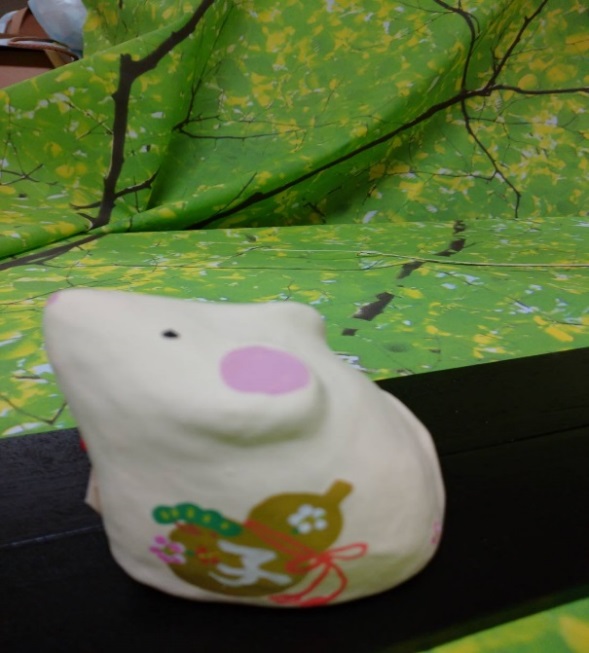 の「ねずみ」のにけをして、オリジナルなのをりましょう。　：　　1221（）13：30～15：00　：　　センターハートフル　３　　：　　ので18のならどなたでもしていただけます。　：　　１０　（のはします。）　：　　￥500　：　　124（）～1214（）　　　　　　　　　ハートフルの　・　　・　ファックスでおください。　　　　　　　　　　℡　072-620-9818　　　　fax　072-620-9812